20.02.2020 № 03-05-08-20/1020Главным врачам ЦГЭУведомление о продукции, не соответствующей требованиям Государственное учреждение «Гродненский областной центр гигиены, эпидемиологии и общественного здоровья» информирует Вас о выявлении фактов реализации продукции, не соответствующей требованиям санитарно-эпидемиологического законодательства:1. Учреждение государственного санитарного надзора: государственное учреждение «Ошмянский районный центр гигиены и эпидемиологии», Гродненская область г.Ошмяны, ул.Советская, 64.2. Дата выявления продукции, не соответствующей санитарно-эпидемиологическим и гигиеническим требованиям: 12.02.2020. 3. Наименование юридического лица или индивидуального предпринимателя, адрес: магазин «Остров чистоты», расположенный  по адресу: г. Ошмяны, ул.Красноармейская, 9, частного торгового унитарного предприятия «ЗападХимТорг» (юридический адрес: Гродненская область, Ивьевский район, аг.Липнишки,  ул.Виленская, д.12а, корп.1, ком.6). 4. Документы: товарно-транспортной накладной от 05.08.2019 серия ВЛ №4859441; грузоотправитель – ООО «Альфа Дистрибьюция», 220082, Республика Беларусь, г.Минск, ул.Матусевича, д.20, пом. 12/1. 5. Продукция: мука пшеничная хлебопекарная высший сорт, т.м. «MAKFA» в бумажной упаковке массой 1,0 кг, дата изготовления 13.05.2019, срок годности: 13.05.2020, штрих-код 4601780002572, размер партии – 20 кг, не соответствует требованиям Санитарных норм и правил «Требования к продовольственному сырью и пищевым продуктам» (пункты 9, 10), утвержденного Постановлением Министерства здравоохранения Республики Беларусь 21.06.2013 № 52, по органолептическим показателям – присутствует посторонний привкус и запах (протокол результатов испытаний Сморгонского зонального ЦГЭ от 12.02.2020 № 210сг).6. Изготовитель: АО «МАКФА», Россия, 123001, г. Москва, пер. Вспольный, д.5, стр.1, офис1, адрес производства  АО «МАКФА», Россия, 456513, Челябинская, Сосновский район, п.Рощино; поставщик в Республику Беларусь ООО «Альфа-Дистрибьюция», 220082 Республика Беларусь, г.Минск, ул.Матусевича, д.20, пом.12/1.7. Регистрационный номер и срок действия документа, подтверждающего качество и безопасность продукции:  декларация о соответствии ЕАЭС №RU Д- RU.АЯ14.В.09072, дата регистрации 17.10.2017, дата окончания действия  16.10.2022, зарегистрирована органом по сертификации продукции и услуг АНО «Челябинский центр сертификации», адрес: 454020, Россия, Челябинская область, Челябинск, ул. Курчатова, д. 23 Б, аттестат аккредитации от 17.07.2015 № RA.RU.10АЯ14.8. Принятые меры: вынесено предписание (требование) о запрете реализации товаров от 13.02.2020 №6, предписание об изъятии из обращения продукции от 14.02.2020 №6, предписание о приостановлении услуги по розничной торговле пищевой продукцией, упакованной в негерметичную упаковку (бумажная упаковка) от 13.02.2020 №3; проинформированы: ООО «Альфа-Дистрибьюция»  (от 14.02.2020 №01-36/222), ЧТУП «ЗападХимТорг» (от 14.02.2020 №01-36/223), ГУ «Центр гигиены и эпидемиологии Фрунзенского района г.Минска» (от 14.02.2020 №01-36/224), Ошмянский районный исполнительный комитет (от 14.02.2020 №01-36/225), областные ЦГЭОЗ и Минский городской ЦГЭ.9. Дополнительная информация: контрольные образцы не отбирались, условия хранения соблюдались.В целях обеспечения санитарно-эпидемиологического благополучия населения и недопущения к обращению продукции, представляющей потенциальную опасность для здоровья людей, прошу данную информацию использовать при осуществлении надзорных мероприятий технического (технологического, поверочного) характера по отбору проб и образцов аналогичной продукции на всех этапах ее обращения.Приложение: протокол лабораторных испытаний на 2 л. в 1 экз.		     фото маркировки на 1 л. в 1 экз.Главный врач								Н.К.КендышШастак 75 54 99Фото маркировки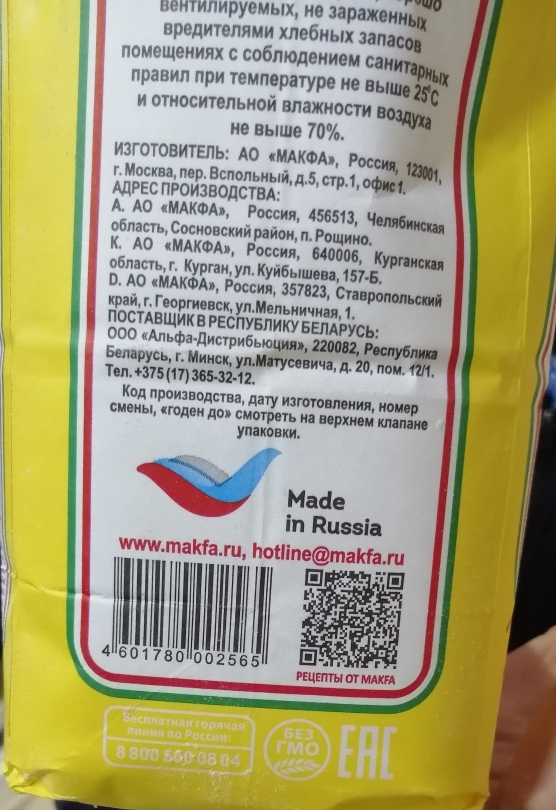 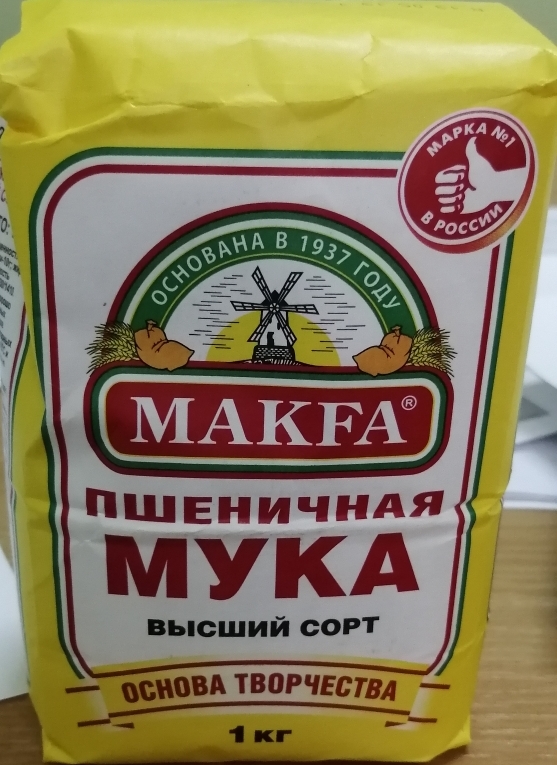 МіНіСТЭРСТВА АХОВЫ ЗДАРОўЯРЭСПУБЛіКі БЕЛАРУСЬДЗЯРЖАўНАя Установа «Гродзенскі абласны ЦЭНТРГіГіЕНЫ, ЭПіДЭМіЯЛОГіі і ГРАМАДСКАГА ЗДАРОўЯ»пр. Касманаўтаў, 58, 230003, г. Гроднатэл./факс 0152 75 54 93эл. пошта: ocge@mail.grodno.byМИНИСТЕРСТВО ЗДРАВООХРАНЕНИЯРЕСПУБЛИКИ БЕЛАРУСЬГОСУДАРСТВЕННОЕ Учреждение «Гродненский областной центр ГИГИЕНЫ, ЭПИДЕМИОЛОГИИ И ОБЩЕСТВЕННОГО ЗДОРОВЬЯ»пр. Космонавтов, 58, 230003, г. Гроднотел./факс 0152 75 54 93эл. почта: ocge@mail.grodno.by